                                                                            All Saints’ RC Primary School 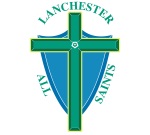 Essential Criteria Sheet: Supervisory AssistantAttributesEssentialDesirableHow identifiedEducationBasic literacy and numeracy skillsWilling to take further training if necessaryFirst Aid CertificateFood hygiene certificateApplicationInterviewReferenceExperiencesKnowledge of the duties and role of the Lunchtime SupervisorPrevious experience of working with/caring for with children aged 4-11 yearsExperience of working in a school environment either in a paid or voluntary capacityApplicationInterviewReferenceSkillsAble to plan engaging and exciting activities for childrenGood communicationTo be able to work under pressureGood sense of humour and respect of colleaguesGood relationships with lunchtime colleagues and school staffTo be able to work as part of a teamAbility to work within the school’s policies and guidelinesRecognition of the needs of SEN children and the ability to promote good playtime behaviourBasic understanding of child development and learningAn understanding of children with special needsGood behaviour management strategies ApplicationInterviewReferencePersonal QualitiesUse own initiativeFlexible approach to workAwareness of confidentiality, working with integrityGood timekeeping Enthusiastic, courteous and politePatience and emotional resilience in working with challenging behavioursSensitive to the needs of children Calm and positive approachApplicationInterviewReference